     KLOKANI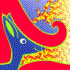 međunarodno matematičko natjecanje17. rujna 2020., četvrtakUčenici koji su se prošle godine prijavili za Klokana natjecat će se (ako epidemiološke prilike dozvole) u četvrtak 17.9.2020. u svojoj učionici za vrijeme nastave. Natjecanje traje 75 minuta pa natjecatelji imaju pravo pisati skoro dva školska sata. Ostali učenici imaju normalno nastavu dok natjecatelji pišu. Kada su natjecatelji gotovi ili se počnu vrpoljiti moraju predati ispit i nastaviti s radom na satu. 5a (8 učenika) 8. sat Eng (Horvatić) i 9. sat Hrv (Kralj)5b (13 učenika) 8. sat Eng (Adžić) i 9. sat Pri (Valić)5c (7 učenika) 8. sat Tzk (Stepić) i 9. sat Hrv (Goldin)5d (5 učenika) 8. sat Pov (Šoštarić) i 9. sat Tzk (Stepić)6a (3 učenika) 5. sat Geo (Krušić) i 6. sat Mat (Kukić)6b (7 učenika) 5. sat Teh (Podoreški) i 6. sat Eng (Adžić)6c (15 učenika) 5. sat Eng (Adžić) i 6. sat Geo (Krušić)6d (9 učenika) 5. sat Vje (Milodanović) i 6. sat Pov (Vincetić)7a (4 učenika) 7. sat Geo (Krušić) i 8. sat Gla (Kekez)7b (8 učenika) 7. sat Eng (Horvatić) i 8. sat Pov (Vincetić)7c (4 učenika) 7. sat Pov (Vincetić) i 8. sat Hrv (Goldin)7d (1 učenik) 7. sat Mat (Kukić) i 8. sat Mat (Kukić) 8a (20 učenika) 5. sat Eng (Horvatić) i 6. sat Hrv (Subašić)8b (9 učenika) 5. sat Hrv (Subašić) i 6. sat Vje (Milodanović)8c (14 učenika) 5. sat Mat (Stepić) i 6. sat Eng (Horvatić)